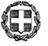 ΕΛΛΗΝΙΚΗ ΔΗΜΟΚΡΑΤΙΑΥΠΟΥΡΓΕΙΟ ΠΑΙΔΕΙΑΣ, ΕΡΕΥΝΑΣΚΑΙ  ΘΡΗΣΚΕΥΜΑΤΩΝΠΕΡ/ΚΗ Δ/ΝΣΗ Π.Ε & Δ.Ε ΘΕΣΣΑΛΙΑΣΔ/ΝΣΗ Π.Ε ΤΡΙΚΑΛΩΝΤΑΧ. Δ/ΝΣΗ: Μπότσαρη 2ΤΚ: 42132 ΤΡΙΚΑΛΑ                                                          ΔΕΛΤΙΟ ΤΥΠΟΥΑπό τη Διεύθυνση Π.Ε. Τρικάλων  α ν α κ ο ι ν ώ ν ε τ α ι   ότι   όσοι υπέβαλαν αίτηση καθώς και όσοι επιθυμούν να συμμετάσχουν στις εξετάσεις για την απόκτηση απολυτηρίου Δημοτικού Σχολείου (Π.Δ. 79/2017, ΦΕΚ 109 τ. Α΄/01-08-2017) καλούνται να προσέλθουν στο 7ο Δημoτικό Σχολείο Τρικάλων (τηλ: 2431024465), την Παρασκευή 27 Απριλίου 2018 και ώρα 10:00 αφού πρώτα υποβάλλουν σχετική αίτηση για συμμετοχή τους στις ως άνω εξετάσεις στη Δ/νση Π.Ε Τρικάλων έως και την Πέμπτη 26 Απριλίου 2018.	                             Ο Δ/ΝΤΗΣ Π.Ε. ΤΡΙΚΑΛΩΝ                                                                            ΧΡΗΣΤΟΣ  ΜΠΟΥΛΟΥΜΠΑΣΗΣ